AF08/02.0ข้อตกลงนี้ทำขึ้นเพื่อรักษาสิทธิในตัวอย่างชีวภาพ......................................................... (ซึ่งต่อไปในบันทึกข้อตกลงนี้ เรียกว่า “ผู้จัดหา”) ฝ่ายหนึ่ง ซึ่งยินยอมจะให้ตัวอย่างชีวภาพแก่.................................................................................(ซึ่งต่อไปในบันทึกข้อตกลงนี้ เรียกว่า “ผู้รับ”)  อีกฝ่ายหนึ่ง	ชื่อของผู้รับชีววัตถุ:	1. .........................................................................................................................................................	ที่อยู่ : ...................................................................................................................................................	ชื่อของผู้ให้ชีววัตถุ:	1. .........................................................................................................................................................	ที่อยู่ : ...................................................................................................................................................	ตัวอย่างชีวภาพที่จัดเตรียมให้ คือ ........................................................................................................ทั้งสองฝ่ายได้ทำบันทึกข้อตกลงกันในเรื่องดังต่อไปนี้ตัวอย่างชีวภาพเป็นทรัพย์สินของผู้จัดหาชีววัตถุ แต่เพียงผู้เดียว และใช้ประโยชน์เพื่อการศึกษาวิจัยเท่านั้น   ผู้รับชีววัตถุจะไม่มีสิทธิใดๆ ในตัวอย่างชีวภาพนอกเหนือจากที่กล่าวไว้ในข้อตกลงนี้  กรรมสิทธิ์ในตัวอย่างชีวภาพ ที่เกิดขึ้นจากการเปลี่ยนแปลง แก้ไขตัวอย่างชีวภาพและรายได้ที่เกิดขึ้นจากการนำตัวอย่างชีวภาพไปก่อให้เกิดประโยชน์ในเชิงพาณิชย์ ไม่ว่าจะโดยทางตรงหรือโดยทางอ้อม  ให้ทั้งสองฝ่ายมีการเจรจาตกลงกันด้วยความเป็นธรรม ทั้งนี้ขึ้นอยู่กับ การสนับสนุนให้เกิดความคิดสร้างสรรค์ในการเปลี่ยนแปลง แก้ไขนั้น  และกฎหมายระเบียบและข้อกำหนด  ที่ใช้บังคับกับนักวิจัยนั้น2. ผู้รับชีววัตถุจะใช้ตัวอย่างชีวภาพเพื่อประโยชน์ในทางการค้นคว้า วิจัย ตามที่ระบุในข้อตกลงนี้เท่านั้น  และจะไม่นำไปใช้เพื่อประโยชน์ในเชิงพาณิชย์ หรือ ที่ไม่เกี่ยวด้วยวิทยาศาสตร์ทางทหาร หรืออนุญาตช่วงต่อไปยังบุคคลที่สาม  เว้นเสียแต่ว่าได้รับอนุญาตจากผู้จัดหาชีววัตถุนั้นเสียเอง3. ผู้รับชีววัตถุจะไม่นำตัวอย่างชีวภาพ และหรือข้อมูลความลับที่เกี่ยวเนื่องกับตัวอย่างชีวภาพไปใช้ใน การค้นคว้า วิจัยที่เป็นการให้คำปรึกษา การอนุญาตให้หน่วยงานภายนอกใช้สิทธิ หรือการถ่ายโอนข้อมูล การส่งต่อข้อมูล นำออกหรือเปิดเผยข้อมูลไปยังบุคคลอื่น  โดยไม่ได้รับอนุญาตเป็นลายลักษณ์อักษรจากผู้จัดหาชีววัตถุ4. ในการนำผลการวิจัยไปตีพิมพ์เผยแพร่ในเอกสารหรือสื่อใดๆ  ผู้รับชีววัตถุตกลงยินยอมมอบสำเนาเอกสารผลงานตีพิมพ์ให้กับผู้จัดหาชีววัตถุทุกฉบับ ซึ่งจะต้องประกอบด้วยผลการวิจัยที่ได้จากการใช้ การเปลี่ยนแปลง แก้ไข ตัวอย่างชีววัตถุไม่ว่าโดยทางตรงหรือทางอ้อม     ผู้รับชีววัตถุจะต้องลงข้อความไว้ในกิตติกรรมประกาศเพื่อให้เกียรติผู้จัดหาชีววัตถุ ในฐานะสถาบันเจ้าของตัวอย่างชีวภาพ ในการตีพิมพ์ผลงานวิจัยดังกล่าว  5. เนื่องด้วยตัวอย่างวัตถุชีวภาพเป็นสิ่งที่ได้มาจากการทดลองอยู่แล้วโดยสภาพ จึงไม่อาจให้การยืนยันและการรับประกันใดๆได้ ไม่ว่าโดยชัดแจ้งหรือโดยปริยาย ไม่มีการรับประกันตัวอย่างวัตถุชีวภาพดังกล่าวเพื่อการจำหน่าย หรือเพื่อการใดการหนึ่งโดยเฉพาะ หรือเพื่อการใช้วัตถุชีวภาพไปในทางการละเมิดต่อสิทธิบัตร  ลิขสิทธิ์  เครื่องหมายการค้า  หรือสิทธิในทรัพย์สินทางปัญญาใด ๆ ทั้งสิ้น ไม่ว่าด้วยเหตุใดๆ ก็ตาม ผู้จัดหาวัตถุชีวภาพจะไม่ร่วมรับผิดในความเสียหายที่เกิดขึ้นจากการใช้เช่นว่านั้น และหากมีการโต้แย้งสิทธิเกิดขึ้น ผู้รับวัตถุชีวภาพตกลงยินยอมจะรับผิดต่อผู้จัดหาวัตถุชีวภาพ ในการปกป้องเยียวยาค่าเสียหายให้พ้นจากความสูญเสีย การเรียกร้อง  ความเสียหาย ความรับผิดใดๆ  ซึ่งอาจเกิดขึ้นจากการที่ผู้รับวัตถุชีวภาพหรือลูกจ้างหรือตัวแทน  ใช้  เก็บรักษาและขายตัวอย่างวัตถุชีวภาพนั้น หรือ ต้องถูกบุคคลที่สามเรียกร้องหรือฟ้องร้อง  เว้นแต่ความสูญเสีย  ความเสียหาย  หรือความรับผิด นั้นเป็นผลโดยตรงจากความประมาทเลินเล่อ หรือการกระทำผิดกฎหมายของผู้จัดหาชีววัตถุนั้นเอง 6.  ข้อตกลงนี้จะสิ้นสุดลงเมื่อ	ก)  เมื่องานวิจัยที่ต้องใช้ตัวอย่างชีวภาพสิ้นสุดลงแล้ว หรือ	ข)  เมื่อครบกำหนด 30 วันนับแต่ได้รับหนังสือทวงถามจากอีกฝ่ายหนึ่ง หรือ	ค)  ณ วันที่กำหนดไว้แน่นอน  ในกรณีดังต่อไปนี้		1)  หากข้อตกลงนี้สิ้นสุดลงตามข้อ 6 (ก) และ 6 (ข) ผู้รับวัตถุชีวภาพจะต้องยุติการใช้ตัวอย่างชีววัตถุ และจะทำตามคำสั่งของผู้จัดหาชีววัตถุ หรือจะส่งคืน หรือทำลายสิ่งที่เปลี่ยนแปลง แก้ไข หรือที่ยังคงเหลืออยู่ทั้งหมด  และ 		2) ในกรณีผู้จัดหาวัตถุชีวภาพเป็นฝ่ายบอกเลิกตาม ข้อ 6(ข) ทั้งนี้ต้องมิใช่กรณีการผิดสัญญา  หรือการเสี่ยงต่อการเกิดอันตรายต่อสุขภาพของผู้ป่วย เมื่อผู้รับวัตถุชีวภาพร้องขอผู้จัดหาวัตถุชีวภาพจะขยายระยะเวลาของการสิ้นสุดสัญญาออกไปอีก 1 ปี  เพื่อให้งานวิจัยได้สำเร็จลุล่วงไป  เมื่อบันทึกข้อตกลงนี้สิ้นสุดลงหรือเมื่อได้รับการร้องขอ  ผู้รับชีววัตถุจะต้องไม่ใช้ตัวอย่างชีววัตถุนี้อีกต่อไป และจะทำตามคำสั่งของผู้จัดหาชีววัตถุ หรือจะส่งคืน หรือทำลาย ตัวอย่างชีววัตถุที่ยังคงเหลืออยู่ความครอบครอง รวบทั้งจะส่งคืน หรือทำลาย สำเนา  ตัวอย่าง  และรูปจำลองของชีววัตถุนั้น และให้คำรับรองแก่ผู้จัดหาตัวอย่างชีวภาพด้วยว่าได้มีการทำลายสิ่งดังกล่าวเช่นว่านั้นเป็นที่เรียบร้อยแล้ว ในนามของHuman Research Ethic Committee, Suranaree University of Technology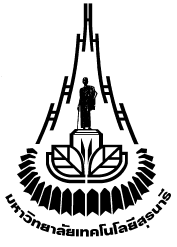 ข้อตกลงการใช้ตัวอย่างชีวภาพ(Biological Material Transfer Agreement)นักวิจัย ผู้ให้นักวิจัย ผู้รับลงชื่อ..........................................................................ลงชื่อ........................................................................         (......................................................................)       (......................................................................)สำนักวิชา/หน่วยงาน...................................................สำนักวิชา/หน่วยงาน..................................................คณะ............................................................................คณะ..........................................................................ชื่อสถาบัน................................................................ชื่อสถาบัน................................................................ลงชื่อ..........................................................................ลงชื่อ..........................................................................         (.......................................................................)         (....................................................................)พยานพยานสถาบัน ผู้ให้สถาบัน ผู้รับลงชื่อ..........................................................................ลงชื่อ........................................................................        .........................................................................)       (.......................................................................)อธิการบดี หรือ ผู้ที่ได้รับมอบหมายผู้มีอำนาจลงนามชื่อสถาบัน................................................................ชื่อสถาบัน................................................................ วันที่...........................................................................วันที่..........................................................................